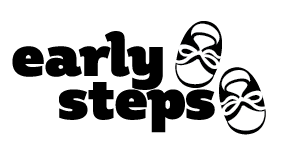 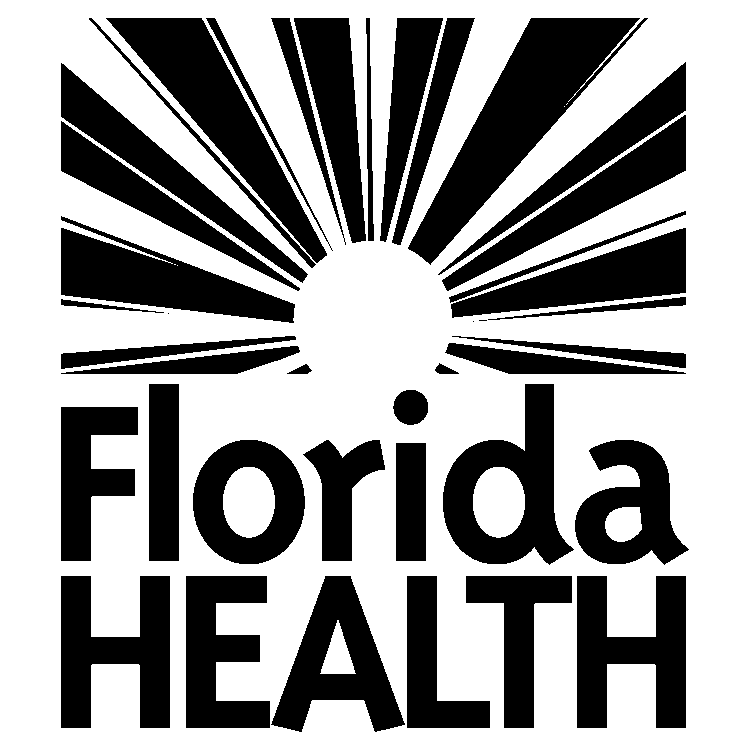 Akò pou RepiNon timoun nan      Dat      Sèvis Repi  Apwouve sou Plan Endividyalize Pou Sipò Fanmi: Èdtan repi yo dwe founi:        èdtan  pa       (semèn/mwa)Dat Kòmansman otorizasyon pou sèvis repi yo:      	Dat tèminezon otorizasyon pou sèvis repi yo:      Pri Pou Sèvis Repi Fanmi an te negosye:      Mwen dakò avèk sa ki annapre yo (tcheke chak atik):      Fè tout aranjman pou delivrezon repi an.       Si peman pou repi te fèt alavans, ou dwe retounen tout fon ki pat itilize pou Early Steps nan lespas  30 jou apre lafen otorizasyon peryòd repi an si fanmi m pat resevwa sèvis repi pou kantite èdtan pandan dire tan ki te otorize nan Plan Endividyalize Pou Sipò Fanmi mwen an.      Chwazi yon founisè ki pa yon manm fanmi (manman, papa, frè/sè, matant, monnonk, gran paran, paran adoptif oswa bopè/bèlmè).      Konplete epi retounen dokiman repi ki egzijib yo nan lespas 30 jou apre lafen otorizasyon peryòd repi an.                                                             ___________(Ekri an Majiskil) Non Paran/Moun ki Founi Swen yoSiyati Paran/ Moun ki Founi Swen yo 		DatSiyati Kowòdinatè Sèvis 				Dat